Hi! My name is Dimitra  and I am 12 years old. I’m  1, 65 cm tall (really tall for my age) and I am rather plump. I have got  long, straight, blond hair and brown eyes.  I have  also got an oval face. I usually wear casual clothes, like trousers   and T-shirts. In my free time I like playing volleyball, riding my bike and drawing. I don’t like playing football. My favourite subjects are Art, P.E., French, Music and Maths.I think that I’m a smart and responsible person. I am  kind-hearted  and easy-going but I sometimes can get quick-tempered.  I am also very optimistic.           THAT’S ALL ABOUT MYSELF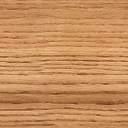 